REGULAMENTConcursul național de limbă maternă italiană“EU VORBESC ITALIANA / IO PARLO ITALIANO”25 aprilie – 15 septembrie 2021              Argument               Asociația Italienilor din România – RO.AS.IT. organizează, în perioada 25 aprilie - 15 septembrie 2021, cea de-a treia ediție a concursului dedicat promovării limbii italiene ca limbă maternă și modernă și intitulat „EU VORBESC ITALIANA / IO PARLO ITALIANO”. Scopul concursului este încurajarea vorbitorilor de limbă italiană. Acesta se adresează mai ales: cunoscătorilor și vorbitorilor nativi de limbă italiană; elevilor care studiază limba italiană ca limbă maternă; elevilor care studiază limba italiană în școli și licee cu învățământ bilingv;elevilor care studiază limba italiană ca limbă modernă;elevilor cu origini italiene care cunosc limba italiană chiar dacă nu o studiază instituțional. Începând cu anul 2010, sub genericul „Italienii din România. O etnie cu rădăcini străvechi”,  Asociația Italienilor din România – RO.AS.IT. a organizat, prin intermediul comunităților sale, concursuri de eseuri privind cultura și istoria minorității italiene din România, astfel că prezenta inițiativă derivă dintr-o experiență pe care dorește să o valorifice și să o extindă, apelând și la susținerea Ministerului Educației și Cercetării. Obiective promovarea / dezvoltarea învățământului în limba italiană ca limbă maternă și modernă, prin aplicarea legislației în vigoare; identificarea vorbitorilor nativi de limbă italiană; descoperirea, cultivarea și stimularea talentului literar al elevilor.Competențe generale Producerea de mesaje scrise.Competențe specifice Realizarea de texte, ținând seama de părțile componente ale unei compuneri, respectând categoriile semantice și regulile gramaticale studiate. Valori și atitudini Cultivarea unei atitudini pozitive față de limba italiană și recunoașterea rolului acesteia în dezvoltarea personală și îmbogățirea orizontului cultural; Cultivarea încrederii în propriile abilități de comunicare; Conștientizarea rolului limbii italiene ca mijloc de acces la dezvoltarea patrimoniului culturii universale; Dezvoltarea sensibilității interculturale. Mod de organizare Competiția se adresează elevilor din unitățile de învățământ gimnazial (începând cu clasa a VII-a) și liceal din toate județele țării și din sectoarele municipiului București. Fiecare participant va completa un formular cu datele  sale personale, în conformitate cu cerințele fiecărei rubrici în parte. Formularul de înscriere este anexat prezentului Regulament. Modalitate de participare Completarea formularului de înscriere; Realizarea unui eseu, în limba italiană, pe una din temele enunțate în cele ce urmează.  Etape Competiția se va desfășura într-o singură etapă de testare,  în perioada 25 aprilie - 15 septembrie 2021. Concursul „EU VORBESC ITALIANA / IO PARLO ITALIANO” se adresează categoriilor de vârstă din ciclurile gimnazial (începând cu clasa a VII-a) și liceal.  La nivelul școlilor, cu aprobarea profesorilor coordonatori, elevii vor trimite eseurile redactate la adresele de e-mail indicate mai jos.  O comisie mixtă va recepționa, analiza, evalua și propune spre premiere cele mai bune lucrări. Vor fi acordate premii și mențiuni constând în: diplome, tricouri, cărți și reviste bilingve.Cerințe Realizarea unui eseu în limba italiană conținând: 3.000 – 4.000 de caractere cu spaţii (elevii din învățământul gimnazial);4.000 – 5.000 de caractere cu spaţii (elevii din învățământul liceal).La editarea textelor va fi utilizat fontul „Times New Roman”, mărimea 12, spațiere 1.5, aliniere Justify. Teme Temele alese pentru eseu pot fi:  descrierea propriei familii; o poveste legată de italienii din zona unde locuiește participantul / istoricul localităţii de domiciliu / coordonatele evoluţiei istorice a minorităţii italiene în perioada contemporană / elemente identitare; importanța limbii materne italiene (vorbite în familie) pentru participant; amintire/întâmplare relatată de rude cu origini italiene ale participantului; oameni și locuri: aspecte ale vieții citadine, obiective turistice și culturale, personalități importante; obiceiuri și tradiții: mâncăruri specifice sărbătorilor tradiționale, activități specifice sărbătorilor tradiționale (reluare și îmbogățire); incursiuni în lumea artei: personaje îndrăgite din poveşti / cărți și din filme; universul cultural italian: trecut și prezent; societatea informațională și mijloace de comunicare moderne: comunicarea nonverbală, publicitate și anunțuri în presă, radioul și televiziunea, internetul; elemente culturale ale spațiului italian: referințe istorice. Începuturile literaturii italiene / începuturile Renașterii, principalele etape și răspândirea modelului renascentist / umanismul / reforma și contrareforma / clasicismul / barocul / commedia dell'arte / începuturile iluminismului. Se punctează: acuratețea limbii – corectitudinea exprimării; vocabularul, gramatica, ortografia; imaginația, autenticitatea, originalitatea; estetica prezentării, încadrarea în cerințe; vor avea un punctaj în plus textele însoțite de fotografii care să ilustreze subiectul ales. Premii În urma evaluării eseurilor primite în termenul precizat, se vor stabili câștigătorii concursului ”EU VORBESC ITALIANA / IO PARLO ITALIANO”, premiile elevilor clasați pe locurile I, II, III și IV (mențiuni) constând în diplome, cărți, reviste și tricouri. Câștigătorul concursului va beneficia de un curs de limbă si civilizație italiană ce se va desfășura în Italia în anul 2022. Dintre lucrările premiate, cele mai reușite vor fi publicate în revista Asociației Italienilor din România – RO.AS.IT, „Siamo di nuovo insieme”. Prevederi și reglementări Asociația Italienilor din România – RO.AS.IT. inițiază și gestionează organizarea concursului, recepționează și evaluează împreună cu o comisie mixtă, alcătuită din profesori cu competențe în domeniu, lucrările trimise de participanți, la următoarele adrese de e-mail: gimnaziu.europolis@roasit.ro; liceu.europolis@roasit.ro.     Prezentul Regulament poate suferi modificări numai cu acordul părților semnatare. În cazuri bine motivate, RO.AS.IT. poate aduce modificări unor articole ale prezentului Regulament, având grijă ca toți participanții să fie înștiințați din timp, asupra modificărilor survenite. NOTĂ: Pentru orice alte informații, participanții se vor adresa la: Asociația Italienilor din România –  RO.AS.IT. Tel: 0372772459  E-mail: europolis@roasit.ro sau secretariat@roasit.ro  Persoane de contact:Olivia SIMION,  Specialist Comunicare și relații cu publicul – olivia.simion@roasit.ro; 0747127989Victor PARTAN,  Responsabil Mass-Media – victor.partan@roasit.ro; 0766483137PREŞEDINTE,Ioana GROSARU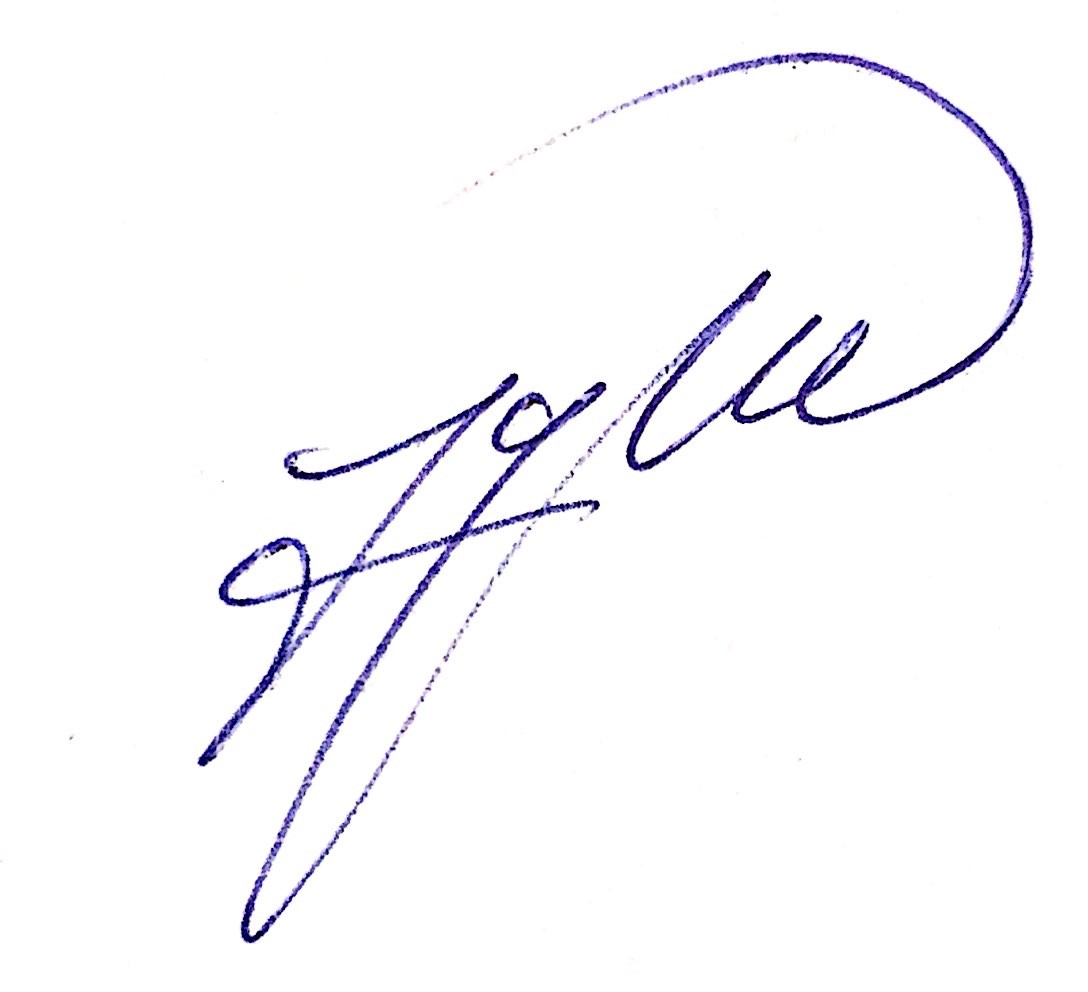 